2 Chord Songs: D, A7MICHAEL FINNIGAN
D
There was an old man named Michael Finnigan
A7
He grew whiskers on his chinnigan
D
The wind came up and blew them in again
A7                            		 D
Poor old Michael Finnigan, begin again

D
There was an old man named Michael Finnigan
A7
He fell down and broke his shinngain
D
Folks said, “Mike, you’ll never swim again”
A7                             		D
Poor old Michael Finnigan, begin again

D
There was an old man named Michael Finnigan
A7
He grew fat and then grew thin again
D
Thinner than a safety pinnigan
A7                             		 D
Poor old Michael Finnigan, begin againThe Wheels on the Bus 

D                                     
The wheels on the bus go round and round
A7                                
Round and round, round and round
D
The wheels on the bus go round and round
A7                       D
All through the town


The people on the bus go up and down……
The wipers on the bus go swish, swish, swish….
The horn on the bus goes beep, beep, beep…..
The children on the bus make too much noise…..
The driver on the bus says "tickets please”…..
3 Chords: D,G,A7Old McDonald Had a Farm 	D		G	D	      A7	D	Old MacDonald 	had a 	farm, 	E-I-E-I-	O!	D		G	D	      A7	DAnd 	on his farm he 	had a	chick, 	E-I-E-I-	O!	D			DWith a cluck-cluck here, and a 	cluck-cluck there	D			        D	Here a cluck, there a cluck, everywhere a cluck-cluck	D		G	D	      A7	D	Old MacDonald 	had a 	farm, 	E-I-E-I-	O!Chick…cluckCow…mooDuck....quackPig…oinkHorse…neighSheep…baaThis Old ManD	This old man, he played one,	G			A7	He played knick knack 	on my thumb,	DWith a Knick, knack, paddy whack,	D			Give the dog a bone;	A7				D	This old man came rolling 	home.Two…with my shoeThree…on my kneeFour…on my doorFive…on my hiveSix…with my sticksSeven…up in heavenEight…on my gateNine…on my spineTen…in my denIf You’re Happy And You Know It	  D					A7If you’re happy and you know it clap your 	hands (clap clap)
	  A7					DIf you’re happy and you know it clap your 	hands (clap clap)
	  G					DIf you’re happy and you know it and you 	really want to show it
	  A7					DIf you’re happy and you know it clap your 	hands (clap clap)(Replace “clap your hands” with: “stomp your feet” or “shout hurray”)	  D				A7If you’re happy and you know it do all	three (clap clap, stomp stomp, “hurray!”)
	  D				A7If you’re happy and you know it do all	three (clap clap, stomp stomp, “hurray!”)	  G					DIf you’re happy and you know it and you 	really want to show it
	  A7					DIf you’re happy and you know it do all	three (clap clap, stomp stomp, “hurray!”)On Top of SpaghettiD 	             G		          DOn top of spaghetti all covered with cheese		A7			    DI lost my poor meatball when somebody sneezed.		G		      DIt rolled off the table and onto the floor		        A7			          DAnd then my poor meatball rolled out of the door.D 	             G		       D It rolled in the garden and under a bush		       A7			          D		And then my poor meatball was nothing but mush.		    G		           DThe mush was as tasty, as tasty could be,	            A7		          D And early last summer, it grew into a tree.D 	                G		               DThe tree was all covered with beautiful moss.		    A7			D	It grew great big meatballs and tomato sauce.		   G		              DSo if you eat spaghetti all covered with cheese,	                 A7		                     D Hold on to your meatballs and don’t ever sneeze.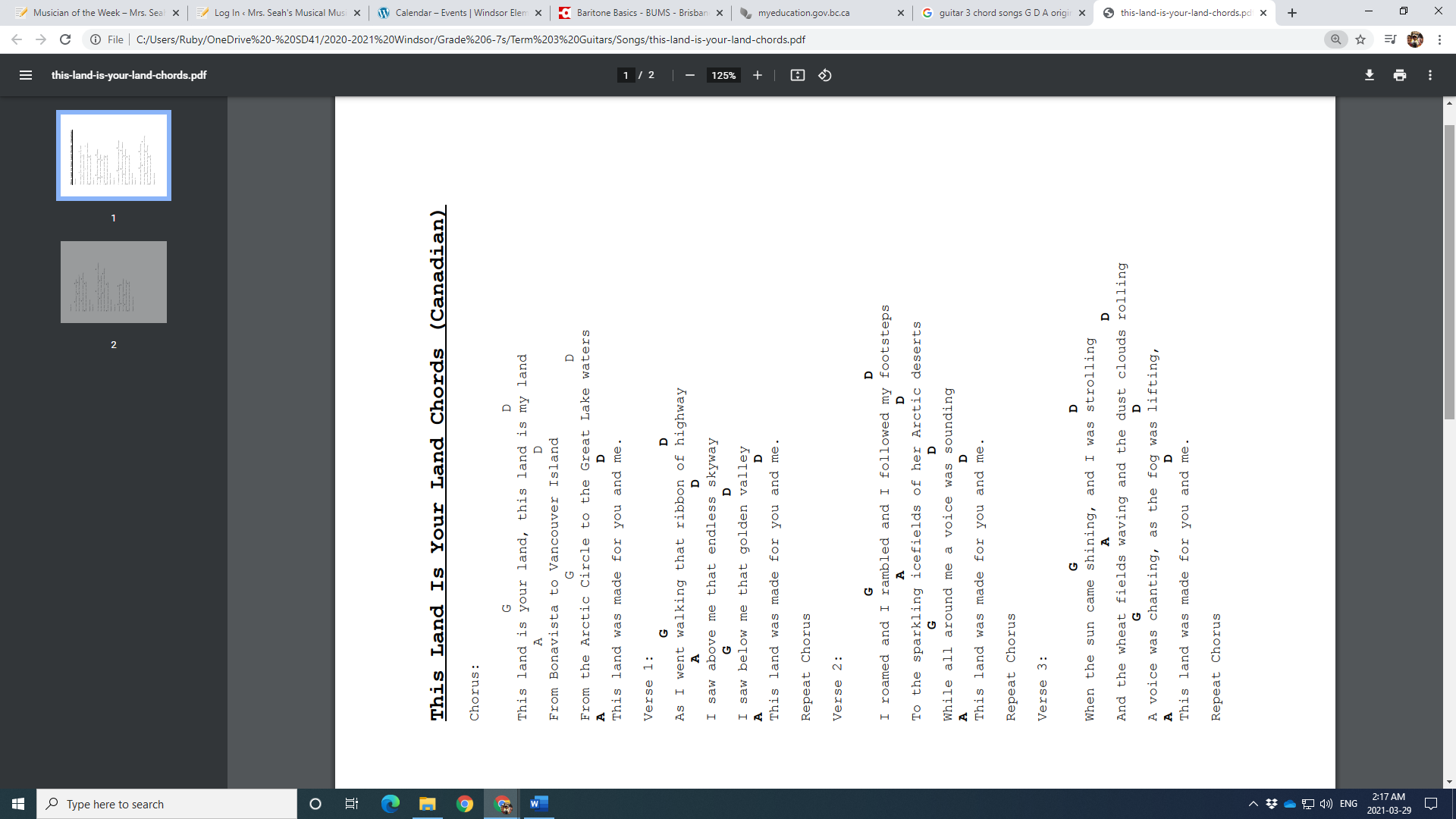 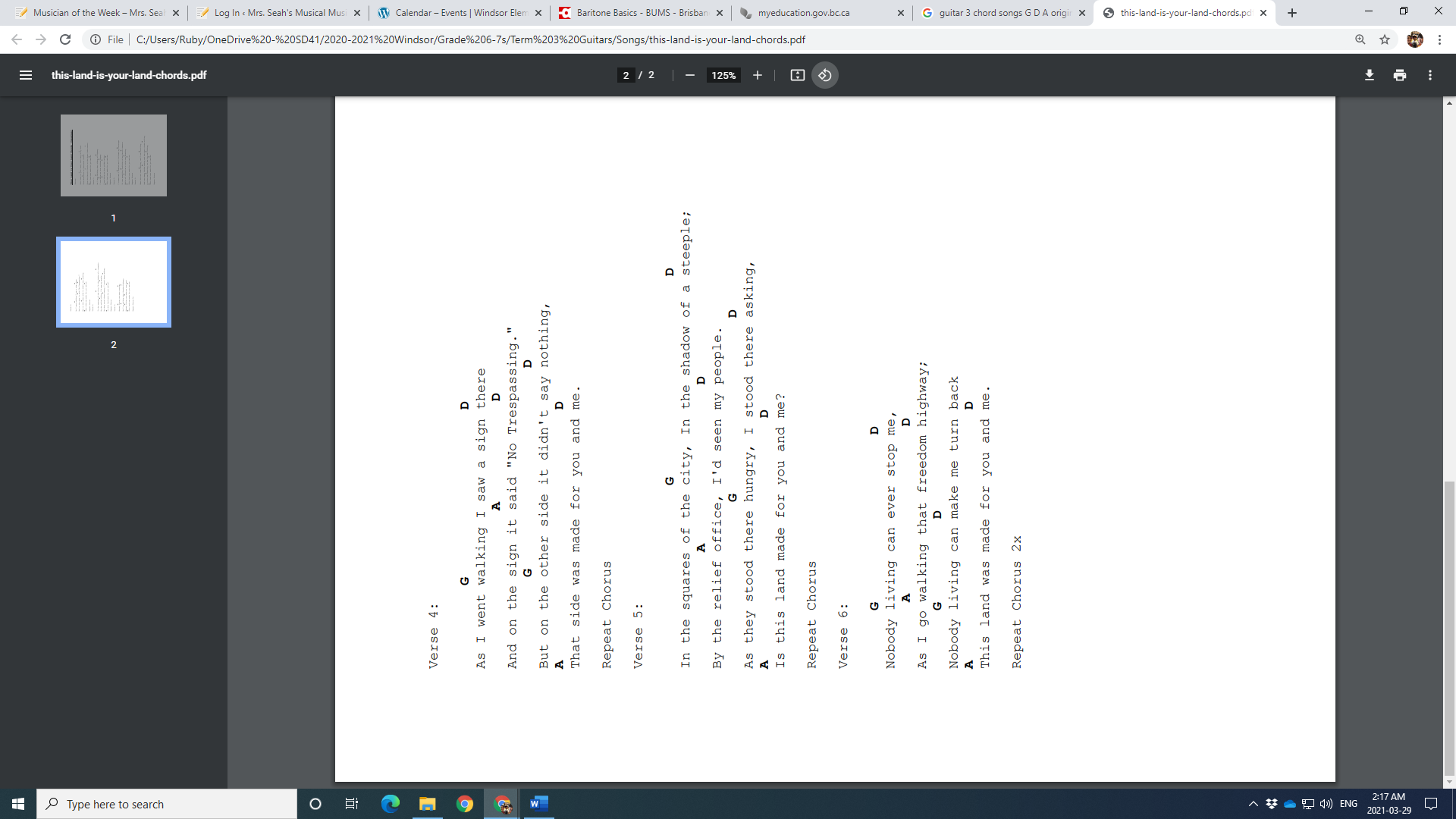 The Quartermaster’s StoreDThere were rats, rats, big as alley cats	A7	        DIn the store, in the storeDThere were rats, rats, big as alley cats 	A7		  DIn the Quartermaster’s storeChorus:D		      GMy eyes are dim, I cannot see		     A7I have not got my specs with me    D 	     G	     A7    	          DI have not got my specs with meDThere were flies, flies eating apple piesA7	        DIn the store, in the storeDThere were flies, flies, eating apple pies	A7		 DIn the Quartermaster’s store	(Chorus)DThere was gravy, gravy, enough to float the Navy	A7	       DIn the store, in the storeDThere was gravy, gravy, enough to float the Navy	A7		 DIn the Quartermaster’s store	(Chorus)DThere was dust, dust, hardened to a crustA7	       DIn the store, in the storeDThere was dust, dust, hardened to a crust	A7		DIn the Quartermaster’s store	(Chorus)DThere was food, food, my but it was good	A7	        DIn the store, in the storeDThere was food, food, my but it was good	A7		 DIn the Quartermaster’s store	(Chorus)DThere were snakes, snakes, big as garden rakes	A7	        DIn the store, in the storeDThere were snakes, snakes, big as garden rakes	A		 DIn the Quartermaster’s store	(Chorus)The Lion Sleeps Tonight     D					      A whimoway, a whimoway,      GA whimoway, a whimoway,      D 				A whimoway, a whimoway,      A7A whimoway, a whimoway, (repeat) D 		  GIn the jungle the mighty jungle,        D 		    A7The lion sleeps tonight.D 		   GIn the jungle the mighty jungle,        D 		    A7The lion sleeps tonight.  D      G	             D	         	A7Wee-ee-ee-oh-wee-o whimoway 	(repeat)D		     GIn the village, the quiet village,        D 		    A7The lion sleeps tonight.D		     GIn the village, the quiet village,        D 		    A7The lion sleeps tonight.  D      G	             D		 A7Wee-ee-ee-oh-wee-o whimoway      D 					      A whimoway, a whimoway,      GA whimoway, a whimoway,      D 				A whimoway, a whimoway,      A7A whimoway, a whimoway, She’ll Be Coming ‘Round the MountainD 		She’ll be coming ‘round the mountain when she comes. (Toot, toot)					       A7She’ll be coming ‘round the mountain when she comes. (Toot, toot)   DShe’ll be coming ‘round the mountain,	  GShe’ll be coming ‘round the mountain,	  D		       A7		        	DShe’ll be coming ‘round the mountain when she comes. (Toot, toot)D	She’ll be driving six white horses when she comes. (Whoa back!)					      A7She’ll be driving six white horses when she comes. (Whoa back!)	   DShe’ll be driving six white horses,	   GShe’ll be driving six white horses,	   D 		     A7		      DShe’ll be driving six white horses when she comes. (Whoa back!)D		Oh we’ll all go out and meet her when she comes. (Hi, babe!)					      A7Oh we’ll all go out and meet her when she comes. (Hi, babe!)	  DOh we’ll all go out and meet her,	  GOh we’ll all go out and meet her,	  D 		A7		      DOh we’ll all go out and meet her when she comes. (Hi, babe!)D 		She’ll be coming ‘round the mountain when she comes. (Toot, toot)					       A7She’ll be coming ‘round the mountain when she comes. (Toot, toot)   DShe’ll be coming ‘round the mountain,	  GShe’ll be coming ‘round the mountain,	  D 		       A7		        	DShe’ll be coming ‘round the mountain when she comes. (Toot, toot)BABY SHARK          DBaby shark, doo doo doo doo doo doo.          DBaby shark, doo doo doo doo doo doo.          DBaby shark, doo doo doo doo doo doo.          A7Baby sharkMommy sharkDaddy sharkGrandma sharkGrandpa sharkLet’s go huntRun awaySafe at lastIt’s the endHead, Shoulders, Knees and Toes
D                                                        A7                       D
Head and shoulders, knees and toes, knees and toes, knees and toes,
D                                                 
Head and shoulders, knees and toes,
A7               D                  
Eyes, ears, mouth, and noseFOUND A PEANUT	  D			                                    A7Found a peanut, found a peanut, found a peanut last night.       		         D 	           A7        	     D 	Last night I found a peanut, found a peanut last night.	      D			                                      A7Cracked it open, cracked it open, cracked it open last night.       		             D 	               A7          D 	Last night I cracked it open, cracked it open last night.	  D			                                    A7Found it rotten, found it rotten, found it rotten last night.       		         D 	           A7        	     D 	Last night I found it rotten, found it rotten last night.	D			                              A7Ate it anyway, ate it anyway, ate it anyway last night.       		      D 	                 A7        	  D 	Last night I ate it anyway, ate it anyway last night.	  D			                                                        A7Got a stomach ache, got a stomach ache, got a stomach ache last night,       		       D 	                          A7        	       D 	Last night I got a stomach ache, got a stomach ache last night.	  D			                                             A7Called the doctor, called the doctor, called the doctor last night.       		             D 	                  A7        	D 	Last night I called the doctor, called the doctor last night.	  D			                        A7Cut me open, cut me open, cut me open last night.       		          D 	         A7        	D 	Last night he cut me open, cut me open last night.	D			                          A7Died anyway, died anyway, died anyway last night,       		     D 	               A7        	D 	Last night I died anyway, died anyway last night.	  D			                                      A7Went to heaven, went to heaven, went to heaven last night.       		         D 	           A7        	       D 	Last night I went to heaven, went to heaven last night.	     D			                                                 A7Wouldn’t take me, wouldn’t take me, wouldn’t take me last night.       		                  D 	                       A7        	       D 	Last night they wouldn’t take me, wouldn’t take me last night.	    D			                                                        A7Went the other way, went the other way, went the other way last night.       		            D 	                    A7        	       D 	Last night I went the other way, went the other way last night.	     D			                                       A7Burned to ashes, burned to ashes, burned to ashes last night.       		             D 	               A7            D 	Last night I burned to ashes, burned to ashes last night.